31.03. Алгебра 8 класТема. Розв’язування вправ з теми «Раціональні вирази»Сьогодні ми будем розв’язувати рівня, повторювати раніше вивчений матеріал, готуватись до контрольної роботи. Пропоную вам переглянути відео, в якому ви побачите ще раз приклади розв’язування раціональних рівнянь              https://www.youtube.com/watch?v=AtnO7rvd4FAДалі пропоную пройти тест            https://onlinetestpad.com/ua/test/32174-rac%D1%96onaln%D1%96-r%D1%96vnyannya             Скрін своїх  результатів скинете в групу.Домашнє завдання стор. 123  Типові завдання до контрольної роботи № 1, 2, 4, повторити Головне в розділі стор.121Нагадую про записи в зошитах     Приємного ознайомлення                      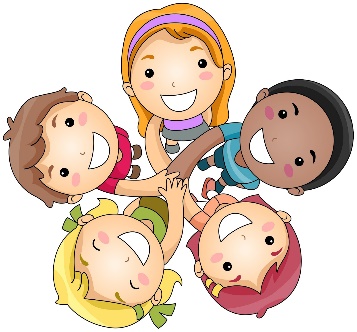 